March 14,2018DAVID L MARTINMARTIN ENTERPRISES, LLC T/A MARTIN CFS1038 NEW HOLLAND AVELANCASTER PA 17601Dear Mr David L Martin:	On February 12,2018, the Commission received your Application for Motor Common Carrier or Motor Contract Carrier of Household Goods in Use for Martin Enterprises, LLC T/A Martin CFS. Upon initial review, the Application is missing the following items needed in order to accept it as a filing.Incorrect type of check was sent. We cannot accept any personal/Company checks. We can only accept a Certified Check, Money Order or Check from an Attorney Account, for $350 made out to the Commonwealth of Pa.We are returning the check #2810 in the amount of $350.	Pursuant to 52 Pa. Code §1.4, you are required to correct these items.  Failure to do so within 20 days of the date of this letter will result in the Application being returned unfiled.   	Please return your items to the above listed address and address to the attention of Secretary Chiavetta. 	Should you have any questions pertaining to your application, please contact our Bureau at 717-772-7777.								Sincerely,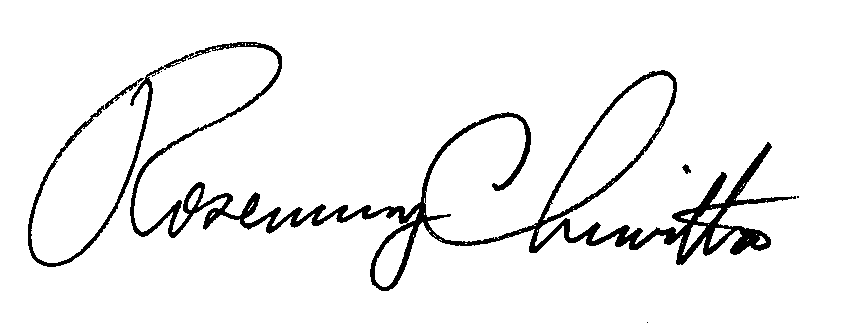 Rosemary ChiavettaSecretaryRC: jbsEnclosed:  Check #2810 for $350